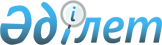 О внесении изменений в решение маслихата от 22 декабря 2016 года № 68 "О районном бюджете Мендыкаринского района на 2017-2019 годы"Решение маслихата Мендыкаринского района Костанайской области от 17 февраля 2017 года № 78. Зарегистрировано Департаментом юстиции Костанайской области 28 февраля 2017 года № 6851      В соответствии со статьей 106 Бюджетного кодекса Республики Казахстан от 4 декабря 2008 года, Мендыкаринский районный маслихат РЕШИЛ:

      1. Внести в решение маслихата от 22 декабря 2016 года № 68 "О районном бюджете Мендыкаринского района на 2017-2019 годы" (зарегистрировано в Реестре государственной регистрации нормативных правовых актов за № 6783, опубликовано 12 января 2017 года в районной газете "Меңдіқара үні") следующие изменения:

      пункт 1 указанного решения изложить в новой редакции:

      "1. Утвердить бюджет Мендыкаринского района на 2017-2019 годы согласно приложениям 1, 2, 3 и 4 соответственно, в том числе на 2017 год в следующих объемах:

      1) доходы – 3185820,0 тысяч тенге, в том числе по:

      налоговым поступлениям – 620095,0 тысяч тенге;

      неналоговым поступлениям – 3764,0 тысячи тенге;

      поступления от продажи основного капитала – 20889,0 тысяч тенге;

      поступлениям трансфертов – 2541072,0 тысячи тенге;

      2) затраты – 3235002,7 тысячи тенге;

      3) чистое бюджетное кредитование – 29757,0 тысяч тенге, в том числе:

      бюджетные кредиты - 40842,0 тысячи тенге;

      погашение бюджетных кредитов – 11085,0 тысяч тенге;

      4) сальдо по операциям с финансовыми активами – 0,0 тысяч тенге, в том числе:

      приобретение финансовых активов – 0,0 тысяч тенге;

      5) дефицит (профицит) бюджета – -78939,7 тысяч тенге;

      6) финансирование дефицита (использование профицита) бюджета –78939,7 тысяч тенге.".

      Приложения 1, 4 к указанному решению изложить в новой редакции согласно приложениям 1, 2 к настоящему решению.

      2. Настоящее решение вводится в действие с 1 января 2017 года.

 Районный бюджет Мендыкаринского района на 2017 год Перечень бюджетных программ сельских округов и села Боровское на 2017 год
					© 2012. РГП на ПХВ «Институт законодательства и правовой информации Республики Казахстан» Министерства юстиции Республики Казахстан
				
      Председатель сессии

М. Маслов

      Секретарь районного маслихата

К. Арыков
Приложение 1
к решению маслихата
от 17 февраля 2017 года
№ 78Приложение 1
к решению маслихата
от 22 декабря 2016 года
№ 68Категория

Категория

Категория

Категория

Категория

Сумма,
тысяч тенге

Класс

Класс

Класс

Класс

Сумма,
тысяч тенге

Подкласс

Подкласс

Подкласс

Сумма,
тысяч тенге

Специфика

Специфика

Сумма,
тысяч тенге

Наименование

Сумма,
тысяч тенге

І. Доходы

3185820,0

1

00

0

00

Налоговые поступления

620095,0

1

01

2

00

Индивидуальный подоходный налог 

277243,0

1

03

1

00

Социальный налог

185402,0

1

04

0

00

Налоги на собственность

88573,0

1

04

1

00

Налоги на имущество

19790,0

1

04

3

00

Земельный налог

4730,0

1

04

4

00

Налог на транспортные средства

48977,0

1

04

5

00

Единый земельный налог

15076,0

1

05

0

00

Внутренние налоги на товары, работы и услуги

64836,0

1

05

2

00

Акцизы

2257,0

1

05

3

00

Поступления за использование природных и других ресурсов

47520,0

1

05

4

00

Сборы за ведение предпринимательской и профессиональной деятельности

15059,0

1

08

0

00

Обязательные платежи, взимаемые за совершение юридически значимых действий и (или) выдачу документов уполномоченными на то государственными органами или должностными лицами

4041,0

1

08

1

00

Государственная пошлина

4041,0

2

00

0

00

Неналоговые поступления

3764,0

2

01

0

00

Доходы от государственной собственности

349,0

2

01

5

00

Доходы от аренды имущества, находящегося в государственной собственности 

336,0

2

01

7

00

Вознаграждения по кредитам, выданным из государственного бюджета

13,0

2

04

0

00

Штрафы, пени, санкции, взыскания, налагаемые государственными учреждениями, финансируемыми из государственного бюджета, а также содержащимися и финансируемыми из бюджета (сметы расходов) Национального Банка Республики Казахстан

907,0

2

04

1

00

Штрафы, пени, санкции, взыскания, налагаемые государственными учреждениями, финансируемыми из государственного бюджета, а также содержащимися и финансируемыми из бюджета (сметы расходов) Национального Банка Республики Казахстан, за исключением поступлений от организаций нефтяного сектора

907,0

2

06

0

00

Прочие неналоговые поступления

2508,0

2

06

1

00

Прочие неналоговые поступления

2508,0

3

00

0

00

Поступления от продажи основного капитала

20889,0

3

01

1

00

Продажа государственного имущества, закрепленного за государственными учреждениями

10429,0

3

03

0

00

Продажа земли и нематериальных активов

10460,0

3

03

1

00

Продажа земли

10000,0

3

03

2

00

Продажа нематериальных активов

460,0

4

00

0

00

Поступления трансфертов

2541072,0

4

02

0

00

Трансферты из вышестоящих органов государственного управления

2541072,0

4

02

2

00

Трансферты из областного бюджета

2541072,0

Функциональная группа

Функциональная группа

Функциональная группа

Функциональная группа

Функциональная группа

Сумма,
тысяч тенге

Функциональная подгруппа

Функциональная подгруппа

Функциональная подгруппа

Функциональная подгруппа

Сумма,
тысяч тенге

Администратор бюджетных программ

Администратор бюджетных программ

Администратор бюджетных программ

Сумма,
тысяч тенге

Программа

Программа

Сумма,
тысяч тенге

Наименование

Сумма,
тысяч тенге

II. Затраты

3235002,7

01

Государственные услуги общего характера

317122,0

01

Представительные, исполнительные и другие органы, выполняющие общие функции государственного управления

255375,0

112

Аппарат маслихата района (города областного значения)

15783,0

001

Услуги по обеспечению деятельности маслихата района (города областного значения)

15413,0

003

Капитальные расходы государственного органа

370,0

122

Аппарат акима района (города областного значения)

76462,0

001

Услуги по обеспечению деятельности акима района (города областного значения)

73773,0

003

Капитальные расходы государственного органа

2689,0

123

Аппарат акима района в городе, города районного значения, поселка, села, сельского округа

163130,0

001

Услуги по обеспечению деятельности акима района в городе, города районного значения, поселка, села, сельского округа

148463,0

022

Капитальные расходы государственного органа

14667,0

02

Финансовая деятельность

25204,0

452

Отдел финансов района (города областного значения)

25204,0

001

Услуги по реализации государственной политики в области исполнения бюджета и управления коммунальной собственностью района (города областного значения)

19070,0

003

Проведение оценки имущества в целях налогообложения

900,0

010

Приватизация, управление коммунальным имуществом, постприватизационная деятельность и регулирование споров, связанных с этим

2195,0

018

Капитальные расходы государственного органа

3039,0

05

Планирование и статистическая деятельность

14433,0

453

 Отдел экономики и бюджетного планирования района (города областного значения)

14433,0

001

Услуги по реализации государственной политики в области формирования и развития экономической политики, системы государственного планирования 

14053,0

004

Капитальные расходы государственного органа

380,0

09

Прочие государственные услуги общего характера

22110,0

458

Отдел жилищно-коммунального хозяйства, пассажирского транспорта и автомобильных дорог района (города областного значения)

14783,0

001

Услуги по реализации государственной политики на местном уровне в области жилищно-коммунального хозяйства, пассажирского транспорта и автомобильных дорог

10233,0

013

Капитальные расходы государственного органа

320,0

067

Капитальные расходы подведомственных государственных учреждений и организаций

4230,0

494

Отдел предпринимательства и промышленности района (города областного значения)

7327,0

001

Услуги по реализации государственной политики на местном уровне в области развития предпринимательства и промышленности

7167,0

003

Капитальные расходы государственного органа

160,0

02

Оборона

3450,0

01

Военные нужды

3450,0

122

Аппарат акима района (города областного значения)

3450,0

005

Мероприятия в рамках исполнения всеобщей воинской обязанности 

3450,0

04

Образование

1829349,6

01

Дошкольное воспитание и обучение

141497,0

464

Отдел образования района (города областного значения)

88644,0

009

Обеспечение деятельности организаций дошкольного воспитания и обучения

88644,0

464

Отдел образования района (города областного значения)

52853,0

040

Реализация государственного образовательного заказа в дошкольных организациях образования

52853,0

02

Начальное, основное среднее и общее среднее образование

1629926,0

123

Аппарат акима района в городе, города районного значения, поселка, села, сельского округа

1135,0

005

Организация бесплатного подвоза учащихся до школы и обратно в сельской местности

1135,0

464

Отдел образования района (города областного значения)

1596410,0

003

Общеобразовательное обучение 

1542968,0

006

Дополнительное образование для детей 

53442,0

465

Отдел физической культуры и спорта района (города областного значения)

32381,0

017

Дополнительное образование для детей и юношества по спорту

32381,0

09

Прочие услуги в области образования

57926,6

464

Отдел образования района (города областного значения)

57926,6

001

Услуги по реализации государственной политики на местном уровне в области образования

14163,0

005

Приобретение и доставка учебников, учебно-методических комплексов для государственных учреждений образования района (города областного значения)

28062,6

015

Ежемесячные выплаты денежных средств опекунам (попечителям) на содержание ребенка - сироты (детей-сирот), и ребенка (детей), оставшегося без попечения родителей 

11500,0

067

Капитальные расходы подведомственных государственных учреждений и организаций

4201,0

06

Социальная помощь и социальное обеспечение

160583,0

01

Социальное обеспечение

22932,0

451

Отдел занятости и социальных программ района (города областного значения)

20737,0

005

Государственная адресная социальная помощь

750,0

016

Государственные пособия на детей до 18 лет

17100,0

025

Внедрение обусловленной денежной помощи по проекту "Өрлеу"

2887,0

464

Отдел образования района (города областного значения)

2195,0

030

Содержание ребенка (детей), переданного патронатным воспитателям

2195,0

02

Социальная помощь

113107,0

451

Отдел занятости и социальных программ района (города областного значения)

113107,0

002

Программа занятости

50352,0

006

Оказание жилищной помощи

40,0

007

Социальная помощь отдельным категориям нуждающихся граждан по решениям местных представительных органов

19000,0

010

Материальное обеспечение детей-инвалидов, воспитывающихся и обучающихся на дому

1680,0

014

Оказание социальной помощи нуждающимся гражданам на дому

25821,0

017

Обеспечение нуждающихся инвалидов обязательными гигиеническими средствами и предоставление услуг специалистами жестового языка, индивидуальными помощниками в соответствии с индивидуальной программой реабилитации инвалида

2457,0

023

Обеспечение деятельности центров занятости населения

13757,0

09

Прочие услуги в области социальной помощи и социального обеспечения

24544,0

451

Отдел занятости и социальных программ района (города областного значения)

24544,0

001

Услуги по реализации государственной политики на местном уровне в области обеспечения занятости и реализации социальных программ для населения 

19900,0

011

Оплата услуг по зачислению, выплате и доставке пособий и других социальных выплат

302,0

021

Капитальные расходы государственного органа

160,0

050

Реализация Плана мероприятий по обеспечению прав и улучшению качества жизни инвалидов в Республике Казахстан на 2012-2018 годы

4182,0

07

Жилищно-коммунальное хозяйство

513461,6

01

Жилищное хозяйство

142891,6

458

Отдел жилищно-коммунального хозяйства, пассажирского транспорта и автомобильных дорог района (города областного значения)

11276,6

003

Организация сохранения государственного жилищного фонда

11276,6

464

Отдел образования района (города областного значения)

131615,0

026

Ремонт объектов городов и сельских населенных пунктов в рамках Программы развития продуктивной занятости и массового предпринимательства

131615,0

02

Коммунальное хозяйство

370570,0

466

Отдел архитектуры, градостроительства и строительства района (города областного значения)

370570,0

058

Развитие системы водоснабжения и водоотведения в сельских населенных пунктах

370570,0

08

Культура, спорт, туризм и информационное пространство

168822,0

01

Деятельность в области культуры

64740,0

455

Отдел культуры и развития языков района (города областного значения)

64740,0

003

Поддержка культурно-досуговой работы

64740,0

02

Спорт 

14132,0

123

Аппарат акима района в городе, города районного значения, поселка, села, сельского округа

2497,0

028

Реализация физкультурно-оздоровительных и спортивных мероприятий на местном уровне

2497,0

465

Отдел физической культуры и спорта района (города областного значения)

11635,0

001

Услуги по реализации государственной политики на местном уровне в сфере физической культуры и спорта

6566,0

004

Капитальные расходы государственного органа

361,0

005

Развитие массового спорта и национальных видов спорта

923,0

006

Проведение спортивных соревнований на районном (города областного значения) уровне 

762,0

007

Подготовка и участие членов сборных команд района (города областного значения) по различным видам спорта на областных спортивных соревнованиях

3023,0

03

Информационное пространство

67166,0

455

Отдел культуры и развития языков района (города областного значения)

63166,0

006

Функционирование районных (городских) библиотек

54457,0

007

Развитие государственного языка и других языков народа Казахстана

8709,0

456

Отдел внутренней политики района (города областного значения)

4000,0

002

Услуги по проведению государственной информационной политики 

4000,0

09

Прочие услуги по организации культуры, спорта, туризма и информационного пространства

22784,0

455

Отдел культуры и развития языков района (города областного значения)

10304,0

001

Услуги по реализации государственной политики на местном уровне в области развития языков и культуры 

10144,0

010

Капитальные расходы государственного органа

160,0

456

Отдел внутренней политики района (города областного значения)

12480,0

001

Услуги по реализации государственной политики на местном уровне в области информации, укрепления государственности и формирования социального оптимизма граждан 

7936,0

003

Реализация мероприятий в сфере молодежной политики

4384,0

006

Капитальные расходы государственного органа

160,0

10

Сельское, водное, лесное, рыбное хозяйство, особо охраняемые природные территории, охрана окружающей среды и животного мира, земельные отношения

102634,0

01

Сельское хозяйство 

83544,0

462

Отдел сельского хозяйства района (города областного значения)

26600,0

001

Услуги по реализации государственной политики на местном уровне в сфере сельского хозяйства

26280,0

006

Капитальные расходы государственного органа

320,0

473

Отдел ветеринарии района (города областного значения)

56944,0

001

Услуги по реализации государственной политики на местном уровне в сфере ветеринарии

19096,0

003

Капитальные расходы государственного органа

320,0

006

Организация санитарного убоя больных животных

300,0

007

Организация отлова и уничтожения бродячих собак и кошек

600,0

009

Проведение ветеринарных мероприятий по энзоотическим болезням животных

1128,0

011

Проведение противоэпизоотических мероприятий

35500,0

06

Земельные отношения

12239,0

463

Отдел земельных отношений района (города областного значения)

12239,0

001

Услуги по реализации государственной политики в области регулирования земельных отношений на территории района (города областного значения)

8612,0

006

Землеустройство, проводимое при установлении границ районов, городов областного значения, районного значения, сельских округов, поселков, сел

3262,0

007

Капитальные расходы государственного органа

365,0

09

Прочие услуги в области сельского, водного, лесного, рыбного хозяйства, охраны окружающей среды и земельных отношений

6851,0

453

Отдел экономики и бюджетного планирования района (города областного значения)

6851,0

099

Реализация мер по оказанию социальной поддержки специалистов

6851,0

11

Промышленность, архитектурная, градостроительная и строительная деятельность

13012,0

02

Архитектурная, градостроительная и строительная деятельность

13012,0

466

Отдел архитектуры, градостроительства и строительства района (города областного значения)

13012,0

001

Услуги по реализации государственной политики в области строительства, улучшения архитектурного облика городов, районов и населенных пунктов области и обеспечению рационального и эффективного градостроительного освоения территории района (города областного значения)

10193,0

015

Капитальные расходы государственного органа

2819,0

12

Транспорт и коммуникации

49709,0

01

Автомобильный транспорт

49709,0

458

Отдел жилищно-коммунального хозяйства, пассажирского транспорта и автомобильных дорог района (города областного значения)

49709,0

023

Обеспечение функционирования автомобильных дорог

49709,0

13

Прочие

8900,0

09

Прочие

8900,0

123

Аппарат акима района в городе, города районного значения, поселка, села, сельского округа

2500,0

040

Реализация мер по содействию экономическому развитию регионов в рамках Программы развития регионов до 2020 года

2500,0

452

Отдел финансов района (города областного значения)

6400,0

012

Резерв местного исполнительного органа района (города областного значения)

6400,0

15

Трансферты 

67959,5

01

Трансферты

67959,5

452

Отдел финансов района (города областного значения)

67959,5

006

Возврат неиспользованных (недоиспользованных) целевых трансфертов

10687,2

051

Трансферты органам местного самоуправления

57181,0

054

Возврат сумм неиспользованных (недоиспользованных) целевых трансфертов, выделенных из республиканского бюджета за счет целевого трансферта из Национального фонда Республики Казахстан

91,3

III. Чистое бюджетное кредитование

29757,0

Бюджетные кредиты

40842,0

10

Сельское, водное, лесное, рыбное хозяйство, особо охраняемые природные территории, охрана окружающей среды и животного мира, земельные отношения

40842,0

09

Прочие услуги в области сельского, водного, лесного, рыбного хозяйства, охраны окружающей среды и земельных отношений 

40842,0

453

Отдел экономики и бюджетного планирования района (города областного значения)

40842,0

006

Бюджетные кредиты для реализации мер социальной поддержки специалистов

40842,0

05

Погашение бюджетных кредитов

11085,0

01

Погашение бюджетных кредитов

11085,0

1

Погашение бюджетных кредитов, выданных из государственного бюджета

11085,0

13

Погашение бюджетных кредитов, выданных из местного бюджета физическим лицам

11085,0

IV. Сальдо по операциям с финансовыми активами

0,0

Приобретение финансовых активов

0,0

V. Дефицит бюджета (-) / (профицит) (+)

-78939,7

VI. Финансирование дефицита бюджета (использование профицита)

78939,7

07

Поступления займов

40842,0

01

Внутренние государственные займы

40842,0

02

Договоры займа

40842,0

03

Займы, получаемые местным исполнительным органом района (города областного значения)

40842,0

16

Погашение займов

11085,0

01

Погашение займов

11085,0

452

Отдел финансов района (города областного значения)

11085,0

008

Погашение долга местного исполнительного органа перед вышестоящим бюджетом

11085,0

08

Используемые остатки бюджетных средств

49182,7

01

Остатки бюджетных средств

49182,7

1

Свободные остатки бюджетных средств

49182,7

01

Свободные остатки бюджетных средств

49182,7

Приложение 2
к решению маслихата
от 17 февраля 2017 года
№ 78Приложение 4
к решению маслихата
от 22 декабря 2016 года
№ 68 Функциональная группа

Функциональная группа

Функциональная группа

Функциональная группа

Функциональная группа

Сумма,
тысяч тенге

Функциональная подгрупппа

Функциональная подгрупппа

Функциональная подгрупппа

Функциональная подгрупппа

Сумма,
тысяч тенге

Администратор бюджетных программ

Администратор бюджетных программ

Администратор бюджетных программ

Сумма,
тысяч тенге

Программа

Программа

Сумма,
тысяч тенге

Наименование

Сумма,
тысяч тенге

II

Затраты 

169262,0

01

Государственные услуги общего характера

169262,0

01

Представительные, исполнительные и другие органы, выполняющие общие функции государственного управления

169262,0

123

Аппарат акима района в городе, города районного значения, поселка, села, сельского округа

169262,0

01

01

001

Услуги по обеспечению деятельности акима района в городе, города районного значения, поселка, села, сельского округа

148463,0

01

01

022

Капитальные расходы государственного органа

14667,0

04

02

005

Организация бесплатного подвоза учащихся до школы и обратно в сельской местности

1135,0

07

01

028

Реализация физкультурно-оздоровительных и спортивных мероприятий на местном уровне

2497,0

13

09

040

Реализация мер по содействию экономическому развитию регионов в рамках Программы развития регионов до 2020 года

2500,0

Алешинский сельский округ

11147,0

01

01

123

001

Услуги по обеспечению деятельности акима района в городе, города районного значения, поселка, села, сельского округа

10497,0

01

01

022

Капитальные расходы государственного органа

160,0

08

02

028

Реализация физкультурно-оздоровительных и спортивных мероприятий на местном уровне

490,0

Борковский сельский округ

12299,0

01

01

123

001

Услуги по обеспечению деятельности акима района в городе, города районного значения, поселка, села, сельского округа

8939,0

01

01

022

Капитальные расходы государственного органа

3360,0

Буденовский сельский округ

11259,0

01

01

123

001

Услуги по обеспечению деятельности акима района в городе, города районного значения, поселка, села, сельского округа

8311,0

01

01

022

Капитальные расходы государственного органа

2819,0

04

02

005

Организация бесплатного подвоза учащихся до школы и обратно в сельской местности

129,0

Введенский сельский округ

9851,0

01

01

123

001

Услуги по обеспечению деятельности акима района в городе, города районного значения, поселка, села, сельского округа

8934,0

01

01

022

Капитальные расходы государственного органа

160,0

04

02

005

Организация бесплатного подвоза учащихся до школы и обратно в сельской местности

320,0

08

02

028

Реализация физкультурно-оздоровительных и спортивных мероприятий на местном уровне

437,0

Каменскуральский сельский округ

11758,0

01

01

123

001

Услуги по обеспечению деятельности акима района в городе, города районного значения, поселка, села, сельского округа

8215,0

01

01

022

Капитальные расходы государственного органа

2979,0

04

02

005

Организация бесплатного подвоза учащихся до школы и обратно в сельской местности

138,0

08

02

028

Реализация физкультурно-оздоровительных и спортивных мероприятий на местном уровне

426,0

Краснопресненский сельский округ

10994,0

01

01

123

001

Услуги по обеспечению деятельности акима района в городе, города районного значения, поселка, села, сельского округа

10296,0

01

01

022

Капитальные расходы государственного органа

160,0

04

02

005

Организация бесплатного подвоза учащихся до школы и обратно в сельской местности

272,0

08

02

028

Реализация физкультурно-оздоровительных и спортивных мероприятий на местном уровне

266,0

Каракогинский сельский округ

12905,0

01

01

123

001

Услуги по обеспечению деятельности акима района в городе, города районного значения, поселка, села, сельского округа

9660,0

01

01

022

Капитальные расходы государственного органа

160,0

04

02

005

Организация бесплатного подвоза учащихся до школы и обратно в сельской местности

126,0

08

02

028

Реализация физкультурно-оздоровительных и спортивных мероприятий на местном уровне

459,0

13

09

040

Реализация мер по содействию экономическому развитию регионов в рамках Программы развития регионов до 2020 года

2500,0

Ломоносовский сельский округ

13267,0

01

01

123

001

Услуги по обеспечению деятельности акима района в городе, города районного значения, поселка, села, сельского округа

12857,0

01

01

022

Капитальные расходы государственного органа

410,0

Михайловский сельский округ

14280,0

01

01

123

001

Услуги по обеспечению деятельности акима района в городе, города районного значения, поселка, села, сельского округа

13870,0

01

01

022

Капитальные расходы государственного органа

410,0

Первомайский сельский округ

17814,0

01

01

123

001

Услуги по обеспечению деятельности акима района в городе, города районного значения, поселка, села, сельского округа

14595,0

01

01

022

Капитальные расходы государственного органа

3069,0

04

02

005

Организация бесплатного подвоза учащихся до школы и обратно в сельской местности

150,0

Сосновский сельский округ

11060,0

01

01

123

001

Услуги по обеспечению деятельности акима района в городе, города районного значения, поселка, села, сельского округа

10231,0

01

01

022

Капитальные расходы государственного органа

410,0

08

02

028

Реализация физкультурно-оздоровительных и спортивных мероприятий на местном уровне

419,0

Тенизовский сельский округ

8729,0

01

01

123

001

Услуги по обеспечению деятельности акима района в городе, города районного значения, поселка, села, сельского округа

8569,0

01

01

022

Капитальные расходы государственного органа

160,0

Село Боровское

23899,0

01

01

123

001

Услуги по обеспечению деятельности акима района в городе, города районного значения, поселка, села, сельского округа

23489,0

01

01

022

Капитальные расходы государственного органа

410,0

